　一般社団法人　仙台オペラ協会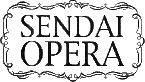 演奏部会会員・準会員募 集申込資格等は下記の通りです。入会ご希望の方は別紙申込用紙によりお申込みください。　〆切10/6（金）1.申込資格　　■会員希望者　　　　①申込時、満24歳以上であること　　　　　　　　　 ②音楽大学声楽科出身と同等の実力を持ち、一年以上　　　　　　　　　　　　　　　　　オペラ歌手訓練を受けた経験、またはオペラに主役・準主役のソリストとして出演した経験があること■準会員希望者　　 ①申込時、満２２歳以上であること　　　　　　　　　　　　　　　②音楽大学声楽科出身と同等の実力を持ち、オペラに端役や合唱団として出演した経験があること２.オーディション　　　　　　　　　　　　　　　①オペラアリア一曲を原語で暗譜にて歌う　　　　　　　　　　　　　　　②伴奏者は同伴すること　　　　　　　　　　　　　　　③検定料は無料３.演奏部会費　　■会員　　　　入会金：　１０．０００円　　　　年会費：　３０．０００円■準会員　　 入会金：　１０．０００円　　　　年会費：　2０．０００円        (準会員として2年間経た者は会員になる。その際入会金は必要ない)４.問い合わせ先一般社団法人　仙台オペラ協会事務局〒980-0012　仙台市青葉区錦町１－３－９　　　　　TEL/FAX　　０２２－２６４－２８８３　ﾒｰﾙｱﾄﾞﾚｽ　sendai_opera@ybb.ne.jp　　　 　　　　　　　ﾎｰﾑﾍﾟｰｼﾞ　http//sendai-opera.com/